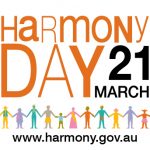 Dear Parents/Caregivers,Our diversity makes Australia a great place to live. Harmony Day is a celebration of our cultural diversity – a day of cultural respect for everyone who calls Australia home.Held every year on 21st March, Harmony Day aims to engage people to participate in their community, respect cultural and religious diversity and foster sense of belonging for everyone.Education is a key focus for Harmony Day. Communicating the importance of cultural diversity, promote participation, tolerance and inclusion for all.Orange is the colour chosen to represent Harmony Day. Traditionally, orange signifies social communication and meaningful conversations. It also relates to the freedom of ideas and encouragement of mutual respect. Choosing to wear something orange on 21st March shows support for cultural diversity and inclusive.Salt Ash Public School will celebrate Harmony Day on Wednesday 21st March. Students will engage in a variety of activities in different classrooms. On this day students are able to wear orange clothes. There is no cost for this day.Lyndall Nash				